《平成31年1月31日（木）までにご提出ください》※回答内容についてお尋ねすることがあります。電話番号またはメールアドレスをお書きください。【A. にぎわい交流館について】①あなたの団体の広報のために、当館のチラシ棚にチラシを設置されていますか。1. 必ず設置している	2. たまに設置している3. 設置していない	4. チラシを発行することはない②公共施設へのチラシ配送（市民自治活動奨励事業認定制度）をご存知でしたか。　（制度の内容について、同封のチラシでご紹介しています）1. 利用（申請）したことがある	2. 今後、利用しようと思っている3. 初めて知った	4. 自分の団体には必要ない③当館ウェブサイト（https://shimin-kouryu.net）をご覧になっていますか。1. 定期的に、おおむね月1回以上見ている2. 不定期で、たまに見ている3. 身近にインターネット環境はあるが、見ていない4. 身近にインターネット環境がないので、見ていない④当館の情報紙「にぎわいNEWS」をご覧になっていますか。1. 詳しく読んでいる	2. 軽く目を通している3. 見かけたが中身は読んでいない	4. 見かけたことがない⑤「広報にっしん」で、当館が記事制作した市民活動・ESDに関する記事をご覧になっていますか。1. 詳しく読んでいる	2. 軽く目を通している3. 見かけたが中身は読んでいない	4. 見かけたことがない裏面に続きます⑥最近の当館の事業についてのお考えをお聞かせください。⑦にぎわい交流館の運営についてお気づきの点や、もっと取り組んでほしいことなどを教えてください。【B. あなたの団体について】⑧団体紹介リストに記載する活動内容（50字以内）（平成31年3月ごろに発行予定で、にぎわい交流館登録団体を一覧にして紹介するパンフレットです）⑨あなたの団体で活動する人や支援者は増えましたか。1. 増えた	2. 変わらない3. 減った	4. 今年活動を始めた2枚目に続きます⑩これからの活動に関する姿勢として、最も近いものはどれですか。1. 新しい取り組みを増やしたい2. 現在の活動の規模を大きくしたい3. 現在の活動を維持したり、質を高めたりしたい4. 活動を取捨選択、整理したい5. 分からない⑪あなたの団体の今年の活動で、特によかったと思うこと、来年に向けての課題や抱負は何ですか。裏面に続きます⑫行政との協働（地域課題解決・まちづくりに関して、目的や目標を共有し、互いの特性を生かしながら協力して取り組むこと）をしていますか。または、これから提案したいことはありますか。1. 協働している2. 現在はしていないが、今後提案したい3. 特にない⑬テーマ型コミュニティ、地縁型コミュニティ相互の協働・連携をしていますか。　または、これから連携したいことはありますか。※テーマ型コミュニティ…福祉や環境などの分野（テーマ）で結びついて活動する集団※地縁型コミュニティ…区・自治会、子ども会、老人クラブ、自主防災会、ほっとカフェ等、地縁で結びついて活動する集団1. テーマ型コミュニティで、地縁型コミュニティとの協働・連携をしている2. テーマ型コミュニティで、地縁型コミュニティとの協働・連携をしていない3. 地縁型コミュニティで、テーマ型コミュニティとの協働・連携をしている4. 地縁型コミュニティで、テーマ型コミュニティとの協働・連携をしていないアンケートは以上です。ご回答ありがとうございます。登録番号団体名回答者氏名回答者の連絡先パソコン・スマホからもご回答いただけます！にぎわい交流館ウェブサイトから、またはQRコードを読み取ってくださいhttps://goo.gl/forms/6e5rrpRdygdabDfx2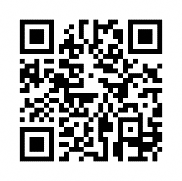 参加してよかった参加したが不満な点がある日程が合えば参加したかった知っていれば参加したかった自分の団体には不要・無関係にぎわいが実施する必要はないにぎわい交流館事業説明会・団体交流会（H30. 5. 12）123456プロアクションカフェ（H30. 5. 19）123456日進まちづくりゼミ（H30. 6. 5／8. 29／12. 10）123456にっしんわかもの塾（H30. 7. 28～8. 26）123456木祖村ランチフェア・産直フェア（H30. 8. 12～31）123456にぎわい夢まつり（H30. 9. 16）・にっしん市民まつり（11. 18）123456あったかだんらん鍋フェア（H30. 11. 16～12. 1）123456広報プチ講座＆コワーキング（H30. 11. 27～H31. 1. 30）123456よかったこと来年に向けての課題や抱負ひとについてメンバーの増減、合意形成、資質向上など事業についてミッションの達成、団体内の分担、協働など広報について機関紙やウェブサイト、イベント出展などその他連携・協働していることを具体的に：これから連携したいことを具体的に：連携・協働していることを具体的に：これから連携したいことを具体的に：